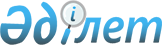 О внесении изменений в постановление Правительства Республики Казахстан от 2 июля 2013 года № 673 "Об утверждении Правил приватизации жилищ из государственного жилищного фонда"Постановление Правительства Республики Казахстан от 6 июня 2024 года № 442
      Правительство Республики Казахстан ПОСТАНОВЛЯЕТ:
      1. Внести в постановление Правительства Республики Казахстан от 2 июля 2013 года № 673 "Об утверждении Правил приватизации жилищ из государственного жилищного фонда" следующие изменения:
      в Правилах приватизации жилищ из государственного жилищного фонда, утвержденных указанным постановлением:
      подпункт 16) пункта 2 изложить в следующей редакции:
      "16) веб-портал реестра государственного имущества (далее – портал) – интернет-ресурс, размещенный в сети Интернет по адресу: www.e-qazyna.kz, предоставляющий единую точку доступа к электронной базе данных по договорам о приватизации жилища;";
      подпункт 1) пункта 10 изложить в следующей редакции:
      "1) сдаваемые внаем в соответствии с отдельными договорами найма жилища нескольким нанимателям, в случае несогласия одного из них осуществить покупку;";
      пункты 13 и 14 изложить в следующей редакции:
      "13. Приватизация жилищ оформляется договором о приватизации жилища по типовой форме согласно приложению к настоящим Правилам.
      14. Для приобретения в собственность жилищ в порядке приватизации заявитель предоставляет в некоммерческое акционерное общество "Государственная корпорация "Правительство для граждан" (далее – Государственная корпорация) либо через веб-портал "электронного правительства" на рассмотрение жилищной комиссии следующие документы:
      1) заявление на приватизацию занимаемого жилища, подписанное всеми совершеннолетними членами семьи нанимателя;
      2) документы, удостоверяющие личность услугополучателя и членов его семьи (для идентификации);
      3) свидетельства о заключении (расторжении) брака, смерти членов семьи, рождении детей (по мере необходимости, в случае отсутствия сведений в информационной системе);
      4) договор найма либо ордер на жилище, зарегистрированный на портале;
      5) в случаях признания других лиц членами семьи услугополучателя последним предоставляется решение суда о признании их членами семьи услугополучателя;
      6) граждане, относящиеся к социально уязвимым слоям населения, дополнительно предоставляют документ, подтверждающий принадлежность услугополучателя (семьи) к социально уязвимым слоям населения;
      7) граждане, относящиеся к категории государственных служащих, работников бюджетных организаций, военнослужащих, сотрудников специальных государственных органов, судей и лиц, занимающих государственные выборные должности, дополнительно предоставляют справку с места работы (службы) либо копию документа, подтверждающего трудовую деятельность работника;
      8) кандидаты в космонавты, космонавты предоставляют документ, подтверждающий их статус, который присваивается Правительством Республики Казахстан;
      9) документ, подтверждающий отсутствие задолженности по договору найма жилища;
      10) в случае приватизации в соответствии с пунктом 7 Правил – документ, подтверждающий принадлежность к категории граждан, имеющих право на безвозмездное получение в собственность жилища из государственного жилищного фонда.
      Сведения документов, удостоверяющих личность, свидетельств о заключении или расторжении брака (после 1 июня 2008 года), о смерти (после 13 августа 2007 года), о рождении детей (после 13 августа 2007 года), сведения о наличии или отсутствии жилища (по Республике Казахстан), принадлежащего им на праве собственности, сведения об адресе, решение суда о признании других лиц членами семьи услугополучателя, документов, подтверждающих принадлежность услугополучателя к социально уязвимым слоям населения, услугодатель получает на всех членов семьи из соответствующих государственных информационных систем через шлюз "электронного правительства".";
      пункт 19 изложить в следующей редакции:
      "19. После вынесения решения о приватизации передача жилища из жилищного фонда государственных предприятий и государственных учреждений в коммунальную собственность осуществляется в течение пятнадцати календарных дней со дня вынесения решения о передаче в соответствии с Правилами передачи государственного имущества, закрепленного за государственными юридическими лицами, из одного вида государственной собственности в другой, утвержденными приказом Министра национальной экономики Республики Казахстан от 26 мая 2023 года № 85 "Об утверждении Правил передачи государственного имущества, закрепленного за государственными юридическими лицами, из одного вида государственной собственности в другой" (зарегистрирован в реестре государственной регистрации нормативных правовых актов за № 32641) (далее – Правила передачи) с использованием портала в электронной форме.
      После вынесения решения о приватизации передача жилища из жилищного фонда коммунального государственного предприятия и коммунального государственного учреждения в коммунальный жилищный фонд производится в течение пятнадцати календарных дней с использованием портала в электронной форме.";
      пункт 22 изложить в следующей редакции:
      "22. После заключения договора о приватизации жилища заявителем через портал в течение тридцати календарных дней производится оплата стоимости жилища, подлежащей уплате в местный бюджет, за исключением случаев, указанных в пункте 23 настоящих Правил. 
      При безвозмездном приобретении в собственность жилища оплата не производится.".
      2. Настоящее постановление вводится в действие по истечении двух месяцев после дня его первого официального опубликования.
					© 2012. РГП на ПХВ «Институт законодательства и правовой информации Республики Казахстан» Министерства юстиции Республики Казахстан
				
      Премьер-МинистрРеспублики Казахстан 

О. Бектенов
